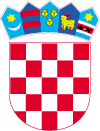 REPUBLIKA HRVATSKA                                                                VARAŽDINSKA ŽUPANIJAGRAD LUDBREG  GRADSKO VIJEĆEKLASA:400-02/23-01/01URBROJ:2186-16-02/1-23-8Ludbreg, 28. studeni 2023.                                                         Na temelju članka 18. Zakona o proračunu („Narodne novine“, broj 144/21) i članka 34. Statuta Grada Ludbrega (»Službeni vjesnik Varaždinske županije«, broj 12/21), Gradsko vijeće Grada Ludbrega na 22. sjednici održanoj 28. studenog 2023. godine, donosiO D L U K Uo izvršavanju Proračuna Grada Ludbregaza 2024. godinuI. OPĆE ODREDBEČlanak 1.Ovom se Odlukom uređuje struktura prihoda i primitaka te rashoda i izdataka Proračuna Grada Ludbrega, njegovo izvršavanje, opseg zaduživanja i jamstva, upravljanje dugom, te imovinom, prava i obveze korisnika proračunskih sredstava, ovlasti gradonačelnika u izvršavanju Proračuna te druga pitanja u izvršavanju Proračuna, u skladu sa Zakonom o proračunu („Narodne novine“, broj 144/21) - u daljnjem tekstu: Zakon i drugim propisima.Članak 2.Proračun se sastoji od Općeg i Posebnog dijela te projekcija za sljedeće dvije proračunske godine.Opći dio Proračuna se sastoji od Računa prihoda i rashoda, Računa financiranja i Raspoloživih sredstava iz prethodnih godina. U Računu prihoda i rashoda iskazani su prihodi poslovanja, prihodi od prodaje nefinancijske imovine te rashodi poslovanja, kao i rashodi za nabavu nefinancijske imovine. U Računu financiranja iskazuju se primici financiranja i izdaci za financijsku imovinu i otplate zajmova.Posebni dio sadrži raspored rashoda i izdataka prema ekonomskoj, organizacijskoj, programskoj, lokacijskoj i funkcijskoj klasifikaciji, izvorima financiranja te po proračunskim korisnicima.II. IZVRŠAVANJE PRORAČUNAČlanak 3.Sredstva Proračuna osiguravaju se proračunskim korisnicima koji su u Posebnom dijelu Proračuna određeni za nositelje sredstava po pojedinim pozicijama. Na temelju iznosa planiranih Proračunom, korisnici izrađuju financijske planove za čitavu godinu.Korisnici smiju proračunska sredstva koristiti samo za namjene koje su određene Proračunom i to do visine utvrđene u njegovu Posebnom dijelu i u skladu sa svojim godišnjim financijskim planovima i programima, a po dinamici utvrđenoj mjesečnim proračunskim odobrenjima, u skladu s raspoloživim sredstvima.Za preuzimanje obveze koja zahtijeva plaćanje u sljedećim godinama, korisnik mora dobiti suglasnost gradonačelnika.Visina obveze iz stavka 4. ovog članka ne smije biti veća od 20% naplaćenih  prihoda korisnika u godini koja prethodi godini u kojoj se obveza preuzima.Članak 4.Vlastiti prihodi koje korisnici ostvare obavljanjem osnovne i ostalih djelatnosti na tržištu ili temeljem posebnih propisa, iste koriste za namjene utvrđene financijskim planovima, te nemaju obavezu uplate tih sredstava u Proračun.Korisnici su obvezni Odsjeku za financije i proračun Grada Ludbrega dostavljati tromjesečne izvještaje o ostvarenim i utrošenim prihodima iz stavka 1. ovog članka, a isti se dostavljaju 10 dana po isteku razdoblja za koji se podnose.Članak 5.Korisnici proračunskih sredstava dužni su do 10. u mjesecu po proteku svakog tromjesečja Odsjeku za financije i proračun Grada Ludbrega dostavljati financijske izvještaje za razdoblja 1. siječnja do 31. ožujka, 1. siječnja do 30. lipnja i 1.siječnja do 30. rujna.Korisnici proračunskih sredstava u obvezi su izraditi godišnji izvještaj o izvršenju proračuna za tekuću godinu i dostaviti ga Odsjeku za financije i proračun  Grada Ludbrega do 31. siječnja naredne godine.Članak 6.Za planiranje i izvršavanje Proračuna gradonačelnik je odgovoran Gradskom vijeću.Nalogodavac i odgovorna osoba za izvršavanje Proračuna je gradonačelnik.Za potrebe likvidnosti Proračuna koriste se sredstva posebnih namjena do potrebe njihova trošenja u skladu s njihovom namjenom.Namjenska sredstva iz stavka 3. ovog članka u izvršenju rashoda zbog kojih su i propisana, namiriti će se na teret ostalih prihoda poslovanja. Pročelnice, voditelji odsjeka te čelnici pravnih osoba koji su korisnici Proračuna, odgovorni su za planiranje i izvršavanje, zakonitost, svrhovitost, učinkovitost i za ekonomično raspolaganje raspoređenim sredstvima u Proračunu.Odsjeci su  odgovorni su za prikupljanje i naplatu prihoda na računu Proračuna u skladu sa zakonima i propisima donesenim na temelju zakona te za izvršavanje svih rashoda sukladno namjenama i iznosima utvrđenim u Posebnom dijelu Proračuna.Pravne osobe – proračunski korisnici odgovorne su za naplatu prihoda i primitaka u okviru svoje nadležnosti te za izvršavanje svih rashoda u skladu s odobrenim namjenama.Članak 7.Rashodi Proračuna mogu se izvršavati do iznosa planiranih, odnosno ostvarenih u prihodnoj strani Proračuna. Svaki rashod i izdatak iz Proračuna mora se temeljiti na vjerodostojnoj knjigovodstvenoj ispravi kojom se dokazuje obveza plaćanja.Pročelnice, voditelji odsjeka te čelnik pravne osobe proračunskog korisnika, odnosno osoba na koju je to pravo preneseno, mora prije isplate provjeriti i potvrditi potpisom pravni temelj i visinu obveze koja proizlazi iz knjigovodstvene isprave.Članak 8.Sredstva za aktivnosti i projekte koja se izvršavaju kao subvencije, donacije i pomoći pojedinom korisniku, raspoređuju se zaključkom gradonačelnika, ukoliko krajnji korisnik ili način korištenja sredstva nije utvrđen samim Proračunom, odnosno drugim aktom Gradskog vijeća.Članak 9.Hitni i nepredviđeni izdaci, te izdaci za neplanirane ili nedovoljno planirane izdatke, koji se pojave tijekom proračunske godine, podmiruju se iz nepredviđenih rashoda do visine proračunske zalihe utvrđene godišnjim Proračunom.Sredstva proračunske zalihe mogu iznositi najviše 0,5% proračunskih prihoda bez primitaka. U Proračunu su planirana sredstva proračunske zalihe u iznosu od 6.636,00 eura. O korištenju sredstava proračunske zalihe odlučuje gradonačelnik. Sredstva proračunske zalihe se prvim slijedećim rebalansom preraspoređuju po proračunskim pozicijama po ekonomskoj klasifikaciji proračuna.Članak 10.Ukoliko tijekom godine dođe do znatnije neusklađenosti planiranih prihoda i/ili primitaka i rashoda i/ ili izdataka Proračuna, gradonačelnik može poduzeti mjere za uravnoteženje, u skladu sa Zakonom.Ako se primjenom privremenih mjera ne uravnoteži Proračun, njegovo uravnoteženje, odnosno preraspodjelu sredstava između upravnih tijela odnosno proračunskih korisnika, utvrditi će Gradsko vijeće izmjenama i dopunama Proračuna.Članak 11.Gradonačelnik može odobriti preraspodjelu sredstava za rashode poslovanja, nabavu nefinancijske imovine, izdatke za financijsku imovinu i otplate zajmova unutar pojedinog razdjela i između pojedinih razdjela, a na prijedlog pročelnica ili voditelja odsjeka i odgovarajuće dokumentacije.Gradonačelnik je obvezan o preraspodijeli sredstava izvijestiti Gradsko vijeće sukladno članku 60. Zakona o proračunu.Članak 12.Plaćanje predujma moguće je samo iznimno i na temelju prethodne suglasnosti gradonačelnika.Iznimno od stavka 1. ovog članka, moguće su isplate predujma do 663,61eura.Članak 13.Postupak nabavke investicijskih dobara i usluga mora se obavljati u skladu sa zakonskim propisima o javnoj nabavi robe, radova ili usluga, okvirnog sporazuma te provedbe projektnog natječaja.Članak 14.Proračunskim korisnicima, kojima se u Proračunu osiguravaju sredstva za plaće i sredstva za materijalna prava na teret ostalih rashoda za zaposlene i materijalnihrashoda, utvrđuje se ovom Odlukom jedinstveno, prema mogućnostima ukupnih financijskih sredstva korisnika, odnosno do visine utvrđene odlukama Gradskogvijeća i gradonačelnika.Članak 15.Službenici i namještenici zaposleni u Upravnim tijelima Grada Ludbrega, materijalna prava za korištenje godišnjih odmora, nagrade za božićne i uskrsne blagdane te ostala materijalna prava na teret ostalih rashoda za zaposlene i na teret materijalnih rashoda, mogu isplaćivati prema raspoloživim ukupnim financijskim sredstvima u Proračunu, a do visine materijalnih prava utvrđenih Kolektivnim ugovorom za službenike i namještenike gradske uprave Grada Ludbrega.Visinu materijalnih prava iz prethodnog stavka zaključkom utvrđuje gradonačelnik.Članak 16.Financijski dijelovi posebnih programa javnih potreba koji se donose uz Proračun, izvršavat će se na način i u iznosima utvrđenim proračunom. Zbog izuzetnih okolnosti i opravdanih razloga programi javnih potreba mogu se izvršavati i u iznosima drugačijim od planiranih, sukladno izmjenama i dopunama Proračuna ili prema posebnom zaključku gradonačelnika.Članak 17.Sredstva namijenjena financiranju dobrovoljnog vatrogastva realizirat će se putem Vatrogasne zajednice Grada Ludbrega, kroz mjesečne donacije. Raspored sredstava vatrogastva donosi Vatrogasna zajednica Grada Ludbrega uz suglasnost gradonačelnika, u skladu sa raspoloživim sredstvima.Članak 18.Sredstva namijenjena razvoju turizma planirana u posebnom dijelu Proračuna realizirat će se putem Turističke zajednice područja Centar svijeta, temeljem pojedinačnih zahtjeva koje ovjerava gradonačelnik ili nadležni službenik upravnog tijela Grada Ludbrega .Na isti način realizirati će se i sredstva za promidžbu te za društveno humanitarne udruge.Članak 19.Raspodjelu sredstava udrugama i drugim korisnicima proračunskih sredstava koji nisu obuhvaćeni posebnim programima Gradskog vijeća, na temelju sklopljenih ugovora, te zahtjeva posebnim zaključkom odobrava gradonačelnik.Ukoliko udruge i drugi korisnici proračunskih sredstava nisu prijavili programe i projekte i financijske planove, odobrena sredstva iz prethodnog stavka ovog članka planirana Proračunom Grada Ludbrega  moći će koristiti po dostavi programa rada i financijskog plana nadležnom odsjeku te odobrenja korištenja temeljem zaključka gradonačelnika do unaprijed utvrđenog iznosa za pojedini zahtjev.Korisnici proračunskih sredstava iz stavka 1. ovog članka, kao i korisnici koji su obuhvaćeni posebnim programima Gradskog vijeća, u obvezi su dostaviti financijska izvješća za prethodnu godinu nadležnom upravnom odjelu do 1. travnja tekuće godine sa stanjem na dan 31.12. prethodne godine. Korisnicima proračunskih sredstava koji do navedenog roka ne dostave spomenuta financijska izvješća, obustavit će se isplata proračunskih sredstava do dostave izvješća nadležnom odsjeku.Članak 20.Odsjek za financije i proračun  ima pravo nadzora nad financijskim, materijalnim i računovodstvenim poslovanjem proračunskih korisnika te nad zakonitošću i namjenskom uporabom proračunskih sredstava.Proračunski korisnici obvezni su dati sve potrebite podatke, isprave i izvješća koja se od njih zatraže.Ako se prilikom vršenja proračunskog nadzora utvrdi da su sredstva bila korištena protivno zakonu ili Proračunu, izvijestiti će se gradonačelnik Grada Ludbrega i poduzeti sve dozvoljene mjere da se nadoknade tako utrošena sredstva ili će se privremeno obustaviti isplata sredstava na stavki s kojih su sredstva bila nenamjenski utrošena.Članak 21.Višak prihoda koji je nastao na kraju proračunske godine zbog tehničkih i drugih nemogućnosti izvršenja preuzetih obveza ili većeg priliva sredstava od planiranog i raspoređenog, rasporedit će se prilikom donošenja Godišnjeg izvještaja o izvršenju Proračuna odlukom Gradskog vijeća.U slučaju nastanka proračunskog manjka, kod donošenja Godišnjeg izvještaja o izvršenju Proračuna odlukom Gradskog vijeća utvrdit će se način njegovog pokrića.Članak 22.Grad se može zaduživati za kapitalna ulaganja, u skladu sa Zakonom i ostalim propisima. Odluku o zaduživanju Grada i davanju jamstva donosi Gradsko vijeće, uz suglasnost i po postupku propisanom Zakonom. Novo zaduženje nije planirano u proračunu za 2024. godinu.Članak 23.Ustanova i trgovačko društvo čiji je osnivač, odnosno većinski vlasnik Grad, može se dugoročno zadužiti samo za investiciju te uz suglasnost Gradskog vijeća, a iznos tog zaduženja uključuje se u opseg mogućeg zaduženja Grada.Članak 24.Odsjek za financije i proračun podnosi gradonačelniku tromjesečne izvještaje o izvršenju Proračuna. Godišnji i polugodišnji izvještaj o izvršenju Proračuna dostavlja se gradonačelniku i Gradskom vijeću u rokovima propisanim Zakonom.III. ZAVRŠNA ODREDBAČlanak 25.Ova Odluka objavit će se u »Službenom vjesniku Varaždinske županije«, i stupa na snagu 01.siječnja 2024. godine.Predsjednik Gradskog vijeća         Grada Ludbrega             Darko Jagić